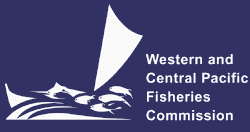 SCIENTIFIC COMMITTEETHIRTEENTH REGULAR SESSIONRarotonga, Cook Islands9 – 17 August 2017WCPFC-SC13-2017-06Rev 2 (07 August2017) Rev1: Some changes to titles and authors.New Document: SA-IP-21 Report from the International PBF Stakeholders Meeting. 25-27 April 2017, Mita Kaigisho, Japan. Summary of Additional PBF Projections.SA-IP19 is redundant, that information is included in the main paper SA-WP-13 Stock assessment of swordfish in the SW Pacific.Rev2: ST-IP-08 EM activities within the Fiji longline fleet (tentative) withdrawnSA-WP-05 and SA-WP-06 BET and YFT Stock Assessments Rev 1s postedNew Documents: SA-IP-22 Stochastic status quo projections for bigeye tuna and GN-IP-03 Guidelines for the SC Chair and Theme Convenors.Replaced SA-WP-09. ISC Stock Assessment of Albacore in the North Pacific Ocean in 2017 Rev 1 (Adopted Version) (7 July 2017)MEETING INFORMATIONGENERAL PAPERSSCIENCE-RELATED DOCUMENTS PRESENTED AT WCPFC13DATA AND STATISTICS THEME STOCK ASSESSMENT THEMEMANAGEMENT ISSUES THEMEECOSYSTEM AND BYCATCH MITIGATION THEMERESEARCH PROJECTSANNUAL REPORT – PART 1NGO and OthersPROVISIONAL LIST OF DOCUMENTSWCPFC-SC13-2017-01Meeting notice and information Rev 1 (19 March 2017)WCPFC-SC13-2017-02Provisional agenda Rev 1 WCPFC-SC13-2017-03Provisional annotated agenda Rev 1 / Provisional theme agendaWCPFC-SC13-2017-04Indicative schedule  Rev 1 WCPFC-SC13-2017-05Registration form  WCPFC-SC13-2017-06List of Documents Rev 1 (26 July 2017)WCPFC-SC13-2017-07Provisional agenda for heads of delegation meeting WCPFC-SC13-2017-08Provisional agenda of the Japan Trust Fund steering committee meeting WCPFC-SC13-2017-09Provisional agenda of the Pacific Tuna Tagging Programme steering committee meetingGENERAL PAPERS – Working PapersGENERAL PAPERS – Working PapersGN-WP-01Williams P., P. Terawasi and C. Reid. Overview of tuna fisheries in the western and central Pacific Ocean, including economic conditions - 2016GN-WP-02IATTC. Tunas, billfishes and other pelagic species in the eastern Pacific Ocean in 2016. GN-WP-03Secretariat. Issues arising from the Commission.GN-WP-04Secretariat. Intersessional activities of the Scientific Committee.GN-WP-04Secretariat. Intersessional activities of the Scientific CommitteeGENERAL PAPERS – Information PapersGENERAL PAPERS – Information PapersGN-IP-01Secretariat. Cooperation with other organizations.GN-IP-02ISC. Report of the 17th Meeting of the International Scientific Committee for Tuna and Tuna-like Species in the North Pacific Ocean.GN-IP-03Guidelines for the SC Chair and Theme Convenors.SC13-FADMgmtOptionsIWG-01MRAG Asia Pacific Monitoring of FADs Deployed and Encountered in the WCPO (Consultancy Report)SC13-FADMgmtOptionsIWG-022nd Meeting of the FAD Management Options Intersessional Working Group Summary ReportSC13-WCPFC13-01WCPFC Secretariat. Reference Document for the Development of Harvest Strategies under CMM 2014-06SC13-WCPFC13-02Pilling G., R. Scott and J Hampton. Biologically reasonable rebuilding timeframes for bigeye tuna.SC13-WCPFC13-03Pilling G., M. Skirtun, C. Reid and J. Hampton. Biological and Economic Consequences of Alternative Trajectories to Achieve a Candidate South Pacific Albacore Target Reference PointSC13-WCPFC13-04Scott R, G. Pilling and J. Hampton. Performance Indicators and Monitoring Strategies for Skipjack and South Pacific Albacore Commensurate with Candidate Management Objectives for the Tropical Purse Seine and Southern Longline Fisheries.SC13-WCPFC13-05SPC-OFP. Evaluation of CMM 2015-01 for Bigeye TunaSC13-WCPFC13-06WCPFC13 Results of SWG on Management ObjectivesSC13-WCPFC13-07WCPFC13 Agreed Work Plan for the Adoption of Harvest Strategies under 2014-06ST THEME – Working PapersST THEME – Working PapersST-WP-01Williams P. Scientific data available to the Western and Central Pacific Fisheries CommissionST-WP-02Peatman T, N. Smith, T. Park and S. Caillot. Better purse seine catch composition estimates: recent progress and future work plan for Project 60ST-WP-03Peatman T, K. Satoh, T. Matsumoto, S. Caillot and N. Smith. Improving the quality of Japanese purse seine catch composition estimates: a Project 60 collaborationST-WP-04Bigelow K., M. Iwane, H. Wang and V. Post. Species composition in the USA purse seine fishery as estimated by Regional Purse Seine logsheets and Cannery ReceiptsST-WP-05Peatman T., V. Allain, S. Caillot, P. Williams and N. Smith. Summary of purse seine fishery bycatch at a regional scale, 2003-2016ST-WP-06PNA FAD Data To Be Provided By ObserversST-WP-07Clarke S, K. Staisch and L. Manarangi-Trott. Clarification of WCPFC Shark Designations and Observer Data Collection Requirements in Response to WCPFC13 Decisions regarding Manta and Mobulid (Devil) RaysST-WP-08Skirtun M. and C. Reid. Analyses and projections of economic conditions in WCPO fisheriesST-WP-09Reid C. and M. Skirtun. Development of Guidelines for the Voluntary Submission of Economic data to the CommissionST THEME – Information PapersST THEME – Information PapersST-IP-01SPC-OFP Estimates of annual catches in the WCPFC Statistical AreaST-IP-02Williams P, I. Tuiloma and A. Panizza Status of observer data managementST-IP-03Hampton J. and P. Williams. Annual estimates of purse seine catches by species based on alternative data sourcesST-IP-04Williams P. An update on cannery data with potential use to the WCPFCST-IP-05Lewis A. Pilot Study of the Potential for using Non-ISSF Associated Cannery Receipt Data for the work of the WCPFC ST-IP-06WithdrawnST-IP-07Hosken M., P. Williams and N. Smith A brief update on ER and EM progress in the region.ST-IP-08WithdrawnST-IP-09Tuck G. Automated visual detection of captures from EM videoST-IP-10Tanangonan I., M. Demo-os, J. S. Jara and R. V. Ramiscal. Group Seine Operations of Philippine Flagged Vessels in High Seas Pocket 1 (HSP1)ST-IP-11Tanangonan I., M. Demo-os, J. S. Jara and R. V. Ramiscal. Test of MARLIN (Electronic Logsheet) in Philippine-flagged Vessels in High Seas Pocket 1ST-IP-12PNA Purse Seine Fishing Activity in PNA WatersST-IP-13IATTC Resolution C-16-01: Amendment of Resolution C-15-03 on the Collection and Analyses of Data on Fish-Aggregating Devices (Rev.01) (25 July 2017)SA THEME – Working PapersSA THEME – Working PapersSA-WP-01Farley J., P. Eveson, K. Krusic-Golub, C. Sanchez, F. Roupsard, S. McKechnie, S. Nicol, B. Leroy, N. Smith and S-K Chang. Project 35: Age, growth and maturity of bigeye tuna in the western  and central Pacific OceanSA-WP-02Pilling G., R. Scott, P. Williams, S. Brouwer and J Hampton. A compendium of fisheries indicators for tuna stocksSA-WP-03Tremblay-Boyer L, S. McKechnie, G.M. Pilling and J. Hampton. Exploratory geostatistical analyses of Pacific-wide operational longline CPUE data for WCPO tuna assessments.SA-WP-04Tremblay-Boyer L, and G.M. Pilling. Use of operational vessel proxies to account for vessels with missing identifiers in the development of standardised CPUE time seriesSA-WP-05McKechnie S, G. Pilling, and J. Hampton Stock assessment of bigeye tuna in the western and central Pacific Ocean. Rev 1 (4 August 2017)SA-WP-06Tremblay-Boyer L., S. McKechnie, G. Pilling and J. Hampton. Stock assessment of yellowfin tuna in the western and central Pacific Ocean. Rev 1 (4 August 2017)SA-WP-07Senina I, P. Lehodey, H. Kiyofuji, M. Masujima, J. Hampton, N. Smith and P. Williams. Impacts of Recent High Catches of Skipjack on Fisheries on the Margins of the WCPFC Convention Area.SA-WP-08Brouwer S., G. Pilling, P. Williams and the WCPFC Secretariat. Trends in the south Pacific albacore longline and Troll FisheriesSA-WP-08aBrouwer S., G. Pilling and P. Williams Excel: SPA Vessel Number Latitude FlagSA-WP-08bBrouwer S., G. Pilling, and P. Williams Excel: SPA Catch Proportion Latitude FlagSA-WP-09ISC Stock Assessment of Albacore in the North Pacific Ocean in 2017 Rev 1 (Adopted Version) (7 July 2017)SA-WP-10ISC Stock Assessment and Future Projections of Blue Shark in the North Pacific Ocean through 2015SA-WP-11Common Oceans (ABNJ) Tuna Project. Pacific-wide sustainability risk assessment of bigeye thresher shark (Alopias superciliosus). Rev 1 (28 July 2017)SA-WP-12Common Oceans (ABNJ) Tuna Project. Southern Hemisphere porbeagle shark (Lamna nasus) stock status assessmentSA-WP-13Takeuchi Y, G. Pilling and J. Hampton. Stock assessment of swordfish in the SW PacificSA THEME – Information PapersSA THEME – Information PapersSA-IP-01Pilling G. and S. Brouwer. Report of the workshop on analysis of CPUE for stock assessments, Noumea, April 2017.SA-IP-02Pilling G. and S. Brouwer. Report from the SPC pre-assessment workshop, Noumea, April 2017.SA-IP-03Evans, K., P. Grewe, R. Gunaskera and M. Lansdell. Connectivity of tuna and billfish species targeted by the Australian Eastern Tuna and Billfish Fishery with the broader Western Pacific Ocean.SA-IP-04Matsumoto, T.  and K. Satoh. Summary report of tag data for yellowfin and bigeye tuna by Japanese tagging programs.SA-IP-05Davies N., D. Fournie, Y. Takeuchi, F. Bouyé and J. Hampton. Developments in the MULTIFAN-CL software 2016-2017SA-IP-06McKechnie S., L. Tremblay-Boyer and G. Pilling. Background analyses for the 2017 stock assessments of bigeye and yellowfin tuna in the western and central Pacific Ocean. SA-IP-07Bigelow K., E.  Garvilles and L. Emperua. Relative abundance of yellowfin tuna for the purse seine and handline fisheries operating in the Philippines Moro Gulf (Region 12) and High Seas Pocket #1SA-IP-08Tanaka F., S. Ohashi, Y. Aoki and H. Kiyofuji. Reconsideration of skipjack otolith microstructural analysis for age and growth estimates in the WCPO.SA-IP-09Aoki Y., M. Masujima and H. Kiyofuji. Skipjack migration in the western central Pacific Ocean estimated from the particle tracking simulation with dynamic energy budget model.SA-IP-10Wang J., X. Chen, J. Zhua, J. Caoc and Y. Chen. Impacts of misspecification of spawner-recruitment relationship on stock assessment: An example of South Pacific albacore tuna.SA-IP-11Jiang J., L Xu, G. Zhu and W. Zhu. Age and growth of North Pacific albacore tuna (Thunnus alalunga) based on sectioned fin ray.SA-IP-12Clarke S. Summary of Progress on Data Preparation for an Updated, Pacific-wide Silky Shark (Carcharhinus falciformis) assessmentSA-IP-13Francis M. P. and K. Large Updated abundance indicators for New Zealand blue, porbeagle and shortfin mako sharks.SA-IP-14Cortés, F., J.A. Waessle, A.M. Massa and S. D. Hoyle. Aspects of porbeagle shark bycatch in the Argentinean surimi fleet operating in the Southwestern Atlantic Ocean (50 – 57º S) during 2006-2014SA-IP-15Hoyle, S.D., Y. Semba, M. Kai and H. Okamoto. Development of Southern Hemisphere porbeagle shark stock abundance indicators using Japanese commercial and survey dataSA-IP-16Francis M. P. Recalculation of historical landings of porbeagle shark SA-IP-17Hoyle, S., J. C. Quiroz, P. Zarate, D. Devia and J. Azocar. Population indicators for porbeagle sharks in the Chilean swordfish fisherySA-IP-18 Forselledo R., F. Mas, S. Hoyle & A. Domingo. Standardized CPUE of porbeagle shark (Lamna nasus) caught by the Uruguayan pelagic longline fleet in the Southwestern Atlantic Ocean (1982-2012). SA-IP-19Original title redundant [info provided in SA-WP-13]SA-IP-20Pilling G.M., S. McKechnie, L. Tremblay-Boyer and J. Hampton. Summary of major changes in the 2017 tropical tuna assessmentsSA-IP-21Report from the International PBF Stakeholders Meeting. Summary of Additional PBF Projections.SA-IP-22Stochastic status quo projections for bigeye tunaMI THEME – Working PapersMI THEME – Working PapersMI-WP-01FFA. Implications of a range of Target Reference Points for the south Pacific albacore stockMI-WP-02Scott R., G. Pilling and J. Hampton. Performance indicators and monitoring strategies for South Pacific Albacore compatible with candidate management objectives for the Southern Longline Fishery.MI-WP-03Scott R., G. Pilling and J. Hampton. Performance indicators and monitoring strategies for Bigeye and Yellowfin Tuna compatible with candidate management objectives for the Tropical Longline Fishery.MI-WP-04Scott, R., N. Davies, G.M. Pilling, and J. Hampton. Developments in the MSE modelling framework.MI-WP-05Escalle L., S. Brouwer, J. Scutt-Phillips, G. Pilling and the PNA Office. Preliminary analyses of PNA FAD tracking data from 2016 and 2017MI-WP-06Global FAD Science Symposium (2017): What does well-managed FAD use look like within a tropical purse seine fishery?MI-WP-07Escalle L., S. Brouwer and G. Pilling. Report from Project 77: Development of potential measures to reduce interactions with bigeye tuna in the purse seine fishery in the western and central Pacific Ocean (‘bigeye hotspots analysis’).MI THEME – Information PapersMI THEME – Information PapersMI-IP-01Scott R., G. Pilling, C. Reid, P. Williams and N. Smith. Operationalising the monitoring strategies for tropical purse seine and southern longline fisheries: Information requirements and data availability.MI-IP-02Scott, R., N. Davies, G.M. Pilling, and J. Hampton. Generating pseudo data in MFCLMI-IP-03Depypere S. Chair Report of the 1st Joint Tuna RFMO Working Group MeetingMI-IP-04Pilling G., the PNA Office and J. Hampton. Updating indicators of effort creep in the WCPO purse seine fishery.MI-IP-05Brouwer, S. Evaluation of the consequences of size-based limits and catch retention.MI-IP-06Brouwer, S and G. Pilling. Analysis of purse seine set times and school association using observer data.MI-IP-07SPC-OFP Yellowfin tuna catch by gear and flag, 2010-2016MI-IP-08SPC-OFP Bigeye tuna catch by gear and flag, 2010-2016MI-IP-09Kobe MSE Working Group. Report of the 1st Joint Tuna RFMO Management Strategy Evaluation Working GroupEB THEME – Working PapersEB THEME – Working PapersAgendaItemEB-WP-01Lehodey P., I. Senina, B. Calmettes, M. Dessert, S. Nicol, J. Hampton, N. Smith, T. Gorgues, O. Aumont, M. Lengaigne, C. Menkes and M. Gehlen. Modelling the impact of climate change including ocean acidification on Pacific yellowfin tuna.6.1.1EB-WP-02Pilling G.M., N. Smith, G. Moreno, C. van der Geest, V. Restrepo and J. Hampton. Review of research into drifting FAD designs to reduce bycatch entanglement and bigeye/yellowfin interactions6.1.3.1EB-WP-03Lee C-W., J. Lee and S. Park. Prediction of shooting trajectory of purse seine fishing6.1.3.1EB-WP-04Lopez J, J. Murua, N. Goñi, J. Santiago, H. Murua, I. Arregi, I. Zudaire, J. Ruiz, I. Krug and G. Moreno. Initiatives to reduce tropical tuna FAD fishery ecological impacts: from traditional to non-entangling and biodegradable FADs.6.1.3.1EB-WP-05Pilling G, N. Smith, B. Kumasi, WCPFC Secretariat and J. Hampton.  Project proposals related to purse seine FAD use within the WCPO, as requested by the WCPFC FAD Intersessional Working Group.6.1.3.2EB-WP-06Clarke, S. Development of a comprehensive shark conservation and management measure for the WCPFC6.2.2EB-WP-07Rice J. DRAFT Progress Report for Project 78: Analysis of Observer and Logbook Data Pertaining to Key Shark Species in the Western and Central Pacific Ocean6.2.4EB-WP-08Goad D. and I. Debski. Tori line designs and specifications for small pelagic longline vessels. Rev 1 (22 July 2017)6.3EB-WP-09Fitzsimmons L., S. Caillot, S. Clarke and N. Smith. Redevelopment of the Bycatch Management Information System and future work including integrating regional bycatch data summaries6.5EB-WP-10Common Oceans [ABNJ] Tuna Project. Joint Analysis of Sea Turtle Mitigation Effectiveness6.4EB THEME – Information PapersEB THEME – Information PapersEB-IP-01Gilman, E. and H-W. Huang. Review of effects of pelagic longline hook and bait type on sea turtle catch rate, anatomical hooking position and at-vessel mortality rate6.4EB-IP-02Gilman E., M. Weijerman and P. Suuronen. Ecological data from observer programmes underpin ecosystem-based ﬁsheries management6.1.2EB-IP-03Clay T.A., C. Small, A.P.B. Carneiro, B. Mulligan, D. Pardo, A.G. Wood and R.A. Phillips. Identifying Areas, Seasons and Fleets of Potential Highest Bycatch Risk to South Georgia Albatrosses and Petrels.6.3EB-IP-04Dela Cruz W.S., M.B. Demoos, I.C. Tanangonan and R. V. Ramiscal. Effects of Ringnet and Purse Seine Net Depth Reduction on the Catch of Bigeye Tuna (Thunnus obesus).6.6EB-IP-05Wang X., L. Xu, Y. Chen, C. Zhou and H. Tang. Comparison of condition factor between FADs-associated and unassociated schools of skipjack tuna Katsuwonus pelamis on the Western and Central Pacific Ocean6.1.3.1EB-IP-06Common Oceans (ABNJ) Tuna Project. Western and Central Pacific Fisheries Commission Shark Post-Release Mortality Tagging Studies.6.2.1.5EB-IP-07Japan 2016 Implementation report of the Management Plan for Longline Fisheries Targeting Sharks6.2.1.5EB-IP-08Hutchinson M, F. Poisson and Y. Swimmer. Developing best handling practice guidelines to safely release mantas and mobulids captured in commercial fisheries6.2.3EB-IP-09WCPFC Secretariat, SPC-OFP, ABNJ and ISC. Progress on the WPCFC stock assessments and shark research plan (summary table)6.2.4EB-IP-10FAO.  Report of the Joint Meeting of tuna RFMOs on the implementation of the Ecosystem Approach to Fisheries Management6.1.2EB-IP-11Walker K. and G. Elliott. Conservation concern for Antipodean wandering albatross6.3EB-IP-12Jones E. and M. Francis. Protected rays – occurrence and development of mitigation methods in the New Zealand tuna purse seine fishery6.2.3EB-IP-13Abraham E., M-Julie Roux, Y. Richard and N. Walker. Assessment of the risk of commercial surface longline fisheries to ACAP species6.3EB-IP-14Maree B. Update on the seabird component of the Common Oceans Tuna Project – Seabird Bycatch Assessment Workshops6.3EB-IP-15Williams P., N. Smith, I. Tuiloma, and A. Panizz. Bycatch Data Exchange Protocol6.5EB-IP-15aSPC-OFP Excel: BDEP Summary tablesEB-IP-16Wang X, L. Xu, Y. Chen, C. Zhou and H. Tang. An evaluation of differences in habitat quality between FADs-associated and unassociated schools of skipjack tuna Katsuwonus pelamis using quantile regressions.6.1.3.1EB-IP-17Ochi D., N. Katsumata and K. Oshima. An at-sea trial of seabird mitigation gears including three weighted branch line specifications for tuna longline fisheries6.3EB-IP-18Peatman T., N. Smith and S. Caillot. A short note on the development of WCPFC seabird bycatch estimates for Project 68 6.3GEF ABNJ Shark and BMIS projectGEF ABNJ Shark and BMIS projectRP-ABNJ-01Clarke S. and N. Smith. Update on the Common Oceans (ABNJ) Tuna Project’s Shark and Bycatch Components 2016-2017JAPAN TRUST FUNDJAPAN TRUST FUNDRP-JTF-01Secretariat. Japan Trust Fund Status Report (2017) RP-JTF-02Secretariat. Japan Trust Fund Steering Committee ReportPROJECT 35 BIGEYE BIOLOGY & 35b  WCPFC TISSUE BANKPROJECT 35 BIGEYE BIOLOGY & 35b  WCPFC TISSUE BANKRP-P35-01Project 35: Bigeye biology, and Project 35b: WCPFC Tissue BankRP-P35b-02Project 35b: Development a Pacific Community Marine Specimen BankPACIFIC TUNA TAGGING PROJECTPACIFIC TUNA TAGGING PROJECTRP-PTTP-01PTTP-SC. Report of the PTTP Steering CommitteeRP-PTTP-02SPC-OFP. Pacific Tuna Tagging Project Report and Workplan for 2017-2021WEST PACIFIC EAST ASIA PROJECTWEST PACIFIC EAST ASIA PROJECTRP-WPEA-01Secretariat. WPEA Project Progress ReportRP-WPEA-02UNDP Midterm review report on WEA-SM ProjectSymbolCCMsAR-CCM-01Australia AR-CCM-02CanadaAR-CCM-03China AR-CCM-04Cook Islands Rev 1 (12 July 2017)AR-CCM-05European Union Addendum submitted (13 July 2017)AR-CCM-06Federated States of Micronesia Rev 1 (9 July 2017)AR-CCM-07FijiCovered by its territoriesFranceAR-CCM-08French PolynesiaAR-CCM-09IndonesiaAR-CCM-10Japan Rev2 (20 July 2017)AR-CCM-11KiribatiAR-CCM-12KoreaAR-CCM-13Marshall Islands Rev1 (20 July 2017)AR-CCM-14Nauru AR-CCM-15New CaledoniaAR-CCM-16New Zealand AR-CCM-17Niue Rev 1 (21 July 2017)AR-CCM-18Palau AR-CCM-19Papua New Guinea AR-CCM-20Philippines AR-CCM-21Samoa AR-CCM-22Solomon Islands AR-CCM-23Chinese TaipeiAR-CCM-24TokelauAR-CCM-25Tonga AR-CCM-26Tuvalu Rev 1 (11 July 2017)AR-CCM-27United States of America Rev 1 (3 August 2017)AR-CCM-28Vanuatu AR-CCM-29Wallis and Futuna Covered by USA Annual ReportAmerican SamoaCovered by USA Annual ReportGuamCovered by USA Annual ReportNorthern Mariana IslandsAR-CNM-30EcuadorAR-CNM-31El Salvador AR-CNM-32Liberia Rev 1 (10 July 2017)AR-CNM-33MexicoAR-CNM-34Panama AR-CNM-35ThailandAR-CNM-36Vietnam Pew Statement to SC13WWF SC13 Position StatementPLACEHOLDERPLACEHOLDER